Chapter 1 THE CYCLES OF THE SKY 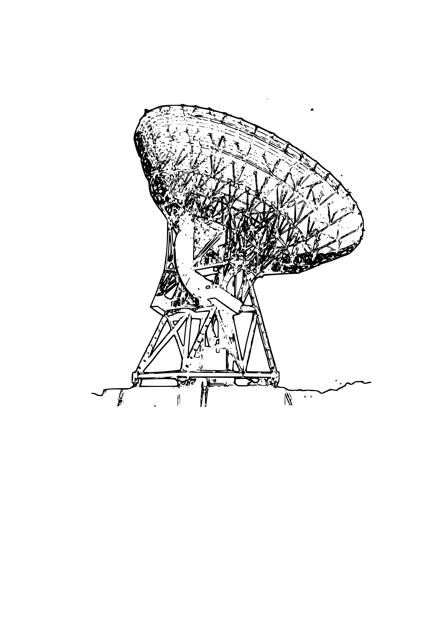 KUDO’s  (Know, Understand and Do!)  Section 1.1 The Celestial SphereKnow:  Celestial Sphere, Horizon, Model, Constellations, Celestial Poles, Celestial Equator, and Ecliptic.Begin to know the different constellationsUnderstand: The daily motion of the sun and stars.Be able to DO:Find the constellations summer triangle of constellations.Assignments:  1. Read pages 14-212. Guided Notes & PPT3. Vocabulary from Know4. Whiteboard questions: QFR: 1; TQ:  1-5Section 1.2 The Seasons  Know:  Rotation axis, equinoxes, solstices Earth Angle of rotationUnderstand: The ecliptic tiltBe able to DO: Explain the difference in seasons. Assignments:   1. Read pages 21-262. Guided Notes & PPT3. Vocabulary to know 4. Whiteboard questions: QFR: 3; TQ: 6-9Section 1.3 – The MoonKnow:  ”Cycle of lunar phases” Period of the moonUnderstand: The cycle of the moon Be able to DO: Explain the reason for the cycle of the moon as it relates to the earth-sunAssignments:  (Turn in) 1. Read pages 26-302. PPT guided notes 3.  Webquest Lunar Phases4. Whiteboard questions: QFR: 4,5; TQ: 9-10Section 1.4 - EclipsesKnow: Solar Eclipses, Lunar Eclipses, Eclipse Seasons and PrecessionUnderstand: The difference between the solar eclipses and lunar eclipsesBe able to DO: Draw a solar eclipse and lunar eclipse with the sun and moonAssignments:   1. Read pages 30-35 2. Guided Notes & PPT 3. Whiteboard QFR: 6 & 7 